Evaluación sumativa Bloques 2 y 3Nombre del alumno: ______________________ Núm. de lista: ____Grado: ___________ Grupo: ____________ Fecha: _____________Nombre del maestro: ______________________________________1. Rodea con azul decenas de conejos y con morado decenas de tortugas.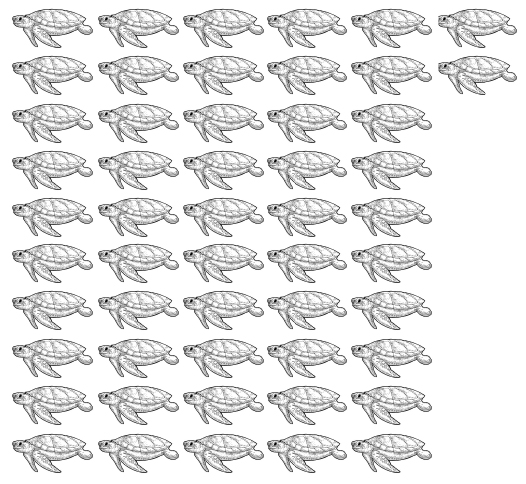 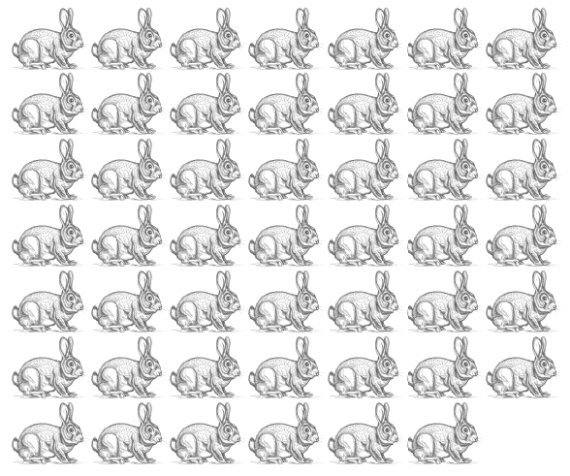 2. Responde V si es verdadera o F si es falsa cada pregunta relacionada con las imágenes anteriores.Hay más conejos que tortugas. _______En total hay 100 animales. _______Faltan 5 conejos para igualar la cantidad de tortugas. _______3. Anota en los recuadros los signos que faltan para que las operaciones estén correctas.72 	 20 = 52	63 	 36 = 994 Resuelve el problema: Para completar un álbum de 100 estampas, un niño ha juntado 56. ¿Cuántas estampas le faltan para llenar su álbum?R = Le faltan _______ estampas.5. Une con una línea las operaciones con sus resultados.6. Escribe en la línea el nombre de cada figura geométrica.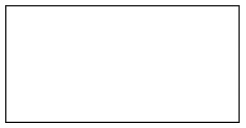 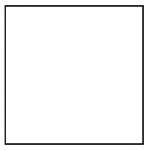 _______________	_______________7. Dibuja en el espacio un círculo.8. Completa la tabla, anotando una a por cada niño que practique el deporte que se menciona: Se preguntó a 10 niños y 10 niñas si preferían jugar futbol o beisbol. Y 3 niñas eligieron futbol y 7 beisbol. De los niños, 8 eligieron fútbol y 2 beisbol.9. Contesta las preguntas.¿Cuántos minutos tiene una hora?____________________________________________________________¿En qué mes se festeja la Navidad?____________________________________________________________77 – 14 =7037 + 63 = 6328 + 42 =100NiñasNiñosFutbolaaaaaaaaaaBeisbolaaaaaaaaaa